Проект «Урожайные сказки»Старшая группа «Одуванчик» Тип: информационно - творческийСрок реализации: 2 недели (краткосрочный) Руководитель: Участники: воспитатель, дети, родители. Вид: групповой.Актуальность: Дети среднего дошкольного возраста начинают знакомиться с такими понятиями, как овощи и фрукты. Для многих детей эти понятия неразделимы, им очень сложно классифицировать данные предметы по месту произрастания. В то же время дети должны понять, что овощи и фрукты очень полезны для здоровья, так как в них очень много витаминов, которые позволяют им лучше расти и развиваться.Цель: Развитие познавательных и творческих способностей детей в процессе познавательно-исследовательской деятельности. Дополнение и закрепление знаний детей о витаминах, их пользе для здоровья человека, о содержании тех или иных витаминов в овощах или фруктах.Задачи:Систематизировать и расширить знания детей об овощах и фрукта.Развивать познавательные и творческие способности детей, речь.Создать предметно-развивающую среду в группе.Организовать взаимодействие с семьями воспитанников в рамках проекта, привлечь родителей к созданию предметно-развивающей среды в группе.Предполагаемый результат:- понимание необходимости правильного питания.- развитие познавательных и творческих способностей детей.- обучение умению осуществлять поисково – исследовательскую деятельность.- создана соответствующая развивающая среда (подобран иллюстративный, дидактический материал по теме проекта).Методы: наглядный, словесный, практический.Этапы реализации проекта:1 этап – подготовительный (подбор методической и художественной литературы, сюжетно-ролевых игр, изучить уровень знаний по теме, изготовление дидактических пособий).2 этап – основной (проведение комплекса мероприятий).3 этап – заключительный (обогащение предметно-развивающей среды в группе. Совместные поделки родителей и детей «Овощи и фрукты – полезные продукты».План реализации проекта1 неделя«Витамины я люблю - быть здоровым я хочу»Уточнить и расширить знания детей об овощах и фруктах.Развить логическое мышление, сообразительность, внимание, выдержку.Беседа «Овощи и фрукты ».Подвижная игра «Съедобное – не съедобное».Воспитатель«Овощи и фрукты – полезные продукты»Упражнять в использовании сравнений, подборе определений, синонимов в заданном слове. Развить логическое мышление, сообразительность, внимание, память.Чтение художественной литературы В. Сутеева «Яблоко».Дидактическая игра «Овощное лото».Воспитатель«Наши любимые фрукты»Развивать мелкую моторику рук. Развитие творческих способностей. Воспитывать аккуратность в работе, самостоятельность.Пальчиковая гимнастика «Мы делили апельсин ….»Апликация «Яблоко. Груша»Воспитатель «Незнакомый мир фруктов и овощей»Развивать логическое мышление, активизировать речь детей.Узнавать овощи и фрукты зрительно.Чтение сказок: «Сказка про морковку», «Груша – хвастунишка», «Приключение Помидорки».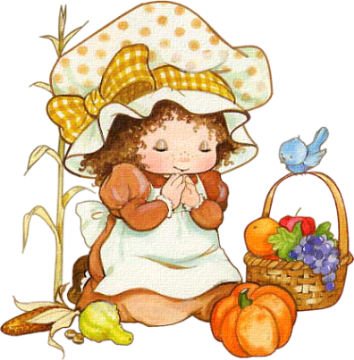 Игра эстафета «Собери овощи и фрукты».Воспитатель«Как приучить ребенка есть овощи и фрукты»Консультация для родителей.Индивидуальные беседы «Правильное питание».Воспитатель2неделя«По страницам любимых сказок»Активизировать речь детей.Узнавать овощи зрительно. Продолжать учить детей понимать смысл прочитанного, отвечать на вопросы.Формировать интерес к книге, объяснить, как важны в книге рисунки.Чтение художественной литературы: русские народные сказки «Репка», «Мужик и медведь»; рассказ Л.Толстой «Старик сажал яблони...», стихотворение И. Финк «Овощи и фрукты». Рассматривание иллюстраций.Сюжетно - ролевая игра «Овощной магазин». «Витаминная морковка»Закрепить знания детей о характерных особенностях овощей, их пользе и значении для хорошего здоровья и настроения.Развивать мелкую моторику рук.Закреплять приёмы рисования овощей, передавая их характерные особенности.Беседа «о витаминах и полезных продуктах».Пальчиковая гимнастика «Капуста»Рисование красками «Вкусная морковка»«Овощи и фрукты – полезные продукты»Систематизировать знания детей по данной теме. Развивать внимание, память, наблюдательность.Заучивание загадок и стихов об овощах и фруктах.Хороводная игра « Есть у нас огород».Дидактическая игра «Вершки-корешки». «Путешествие по сказкам»Закрепить знания детей о характерных особенностях овощей и фруктов, их пользе и значении для хорошего здоровья и настроения.Развивать внимание, память, наблюдательность, тактильные ощущения, связную речь.Чтение сказок: «Сказка про Яблочко», «Хрустик-путешественник», «Приключение Вишенки». Рассматривание иллюстраций, муляжей фруктов-овощей. Дидактическая игра «Четвертый лишний».«Родителям на заметку»Изготовление памятки для родителей « В каких продуктах живут витамины», «Волшебная еда», «Витамины».Заключение:Таким образом, в результате проведенной работы по теме «Овощи, фрукты - полезные продукты», которая дает возможность ребенку экспериментировать, систематизировать полученные знания, развивает творческие способности и коммуникативные навыки, у детей повысился уровень познавательного развития по данной теме, у них улучшился аппетит, они охотнее стали кушать супы, овощи и фрукты. Большинство детей освоили правила приема пищи, у них сформированы основы культуры поведения за столом. Дети поняли, что овощи и фрукты – важные продукты на нашем столе. Ребята научились делать выводы, устанавливать причинно-следственные связи по результатам своих экспериментов. Совместная деятельность воспитателя, родителей и детей более сплотила наш детско-взрослый коллектив. Большинство родителей пришли к выводу, что работа над проектом «Овощи и фрукты – полезные продукты» помогла им решить многие проблемы с организацией здорового питания.Литература:Виноградов Н. Ф., Куликова Т. А. “Дети, взрослые и мир вокруг” М., Просвещение 1993.Мосалова Л.Л. Я и мир. Конспекты занятий по социально – нравственному воспитанию детей дошкольного возраста. – СПб.:«ДЕТСТВО-ПРЕСС», 2011.Мороз В., Бурмистрова Л «Расскажите детям о фруктах» - МОЗАИКА-СИНТЕЗ, 2008.Мороз В., Бурмистрова Л «Расскажите детям об овощах » - МОЗАИКА-СИНТЕЗ, 2008.Иллюстрации: Е. Подколозин, А. Айгинина. Отпечатано: «АртПринтОфсет»Интернет ресурсы:Doshkolnik.ruwww.maaam. Ru